Hi, my name is Breanna Lloy.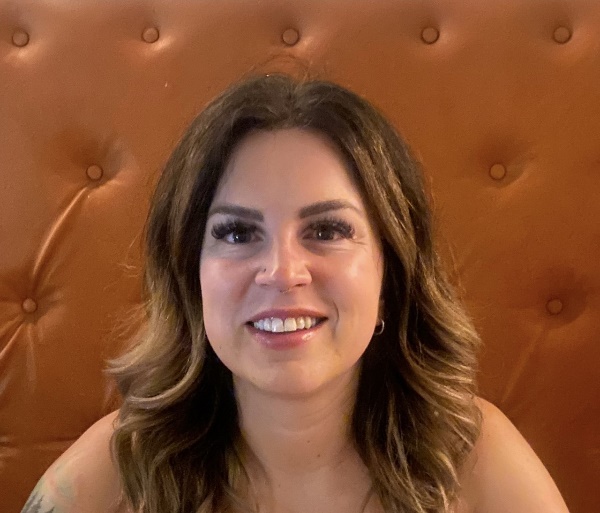 I graduated from Dalhousie University with a BScN. My experience as a RN was working in rural and urban Emergency Departments and Intensive Care Units. During this time, I taught the Trauma Nursing Core Course and briefly taught the Emergency Nursing Program with the former RNPDC. I worked as a Critical Care flight nurse in the Canadian North (NWT and NU) while completing my Master of Nursing: Nurse Practitioner from Memorial University.
After graduation from my NP program, I started as a NP in primary care in central zone, with a special interest in women's health, contraception, IUD and Nexplanon insertion, medical abortions, and transgender care. I served as a preceptor for the IUD program with the Society of Gynecologists and Obstetricians. I also taught in the undergraduate nursing programs at both Dalhousie University and St. FX. With a passion for hospital medicine, I embarked on a new job as Surgical NP at the Dartmouth General, serving surgical specialties such as General, Ortho, Urology, Gynecology, ENT, Plastics and OMF. 
In addition to working as a professional practice leader (PPL), I hold a clinical position as a Nurse Practitioner in the emergency department in Digby and still teach the Trauma Nursing Core Course to varying emergency department staff across the province. I am also working on my Doctor of Nursing at the University of Toronto (the inaugural program for the country!), my area of research interest and thesis topic is new graduate nurse practitioner transition to practice. This research topic and my passion for the progression of NPs in healthcare led me to this new endeavor as PPL for provincial NPs. 
In my "spare" time you'll find me golfing, travelling the world or enjoying a good book 🙂 